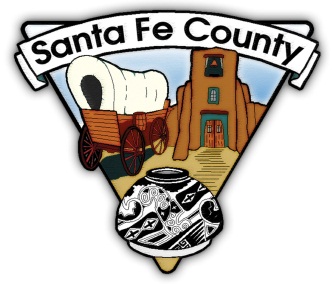 San Marcos District Planning Committee Meeting #19Turquoise Trail Elementary School Library13 San Marcos Loop, Santa Fe NM 87508June 5th, 20196:00 pmAgenda						NotesWelcomeOpen CommitteeReview of May 29th Meeting Activity: Discuss group commentsCounty policy diagram/flowchartProposed overlay zonesJune 19th and 27th Public MeetingsJuly 17th Committee MeetingAdjournment